Love One Another
Crossword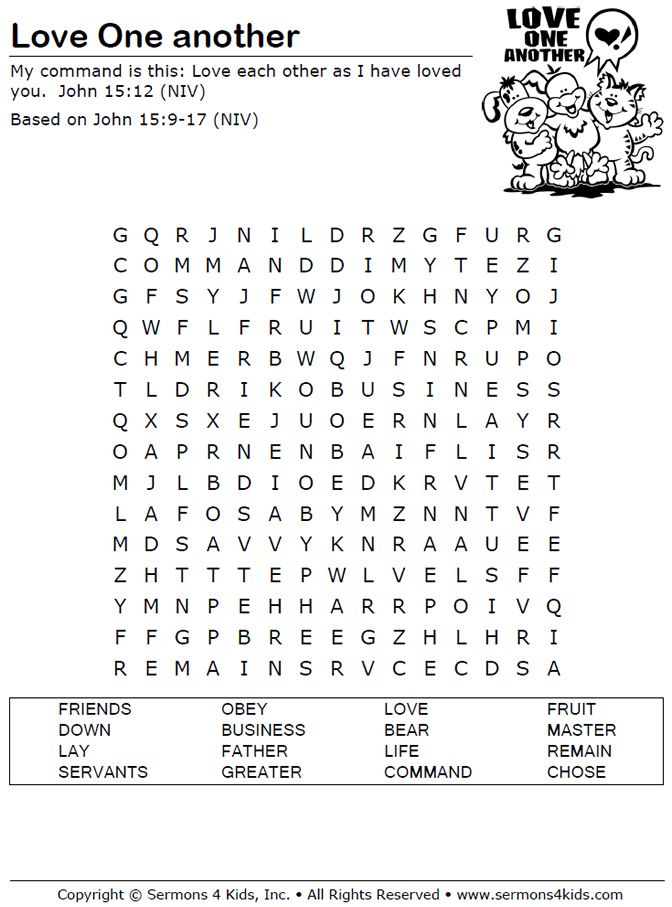 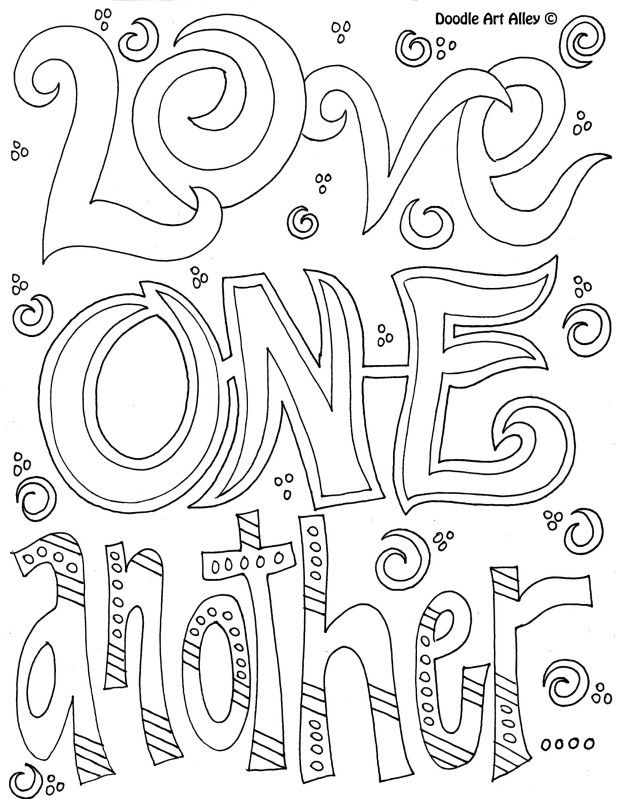 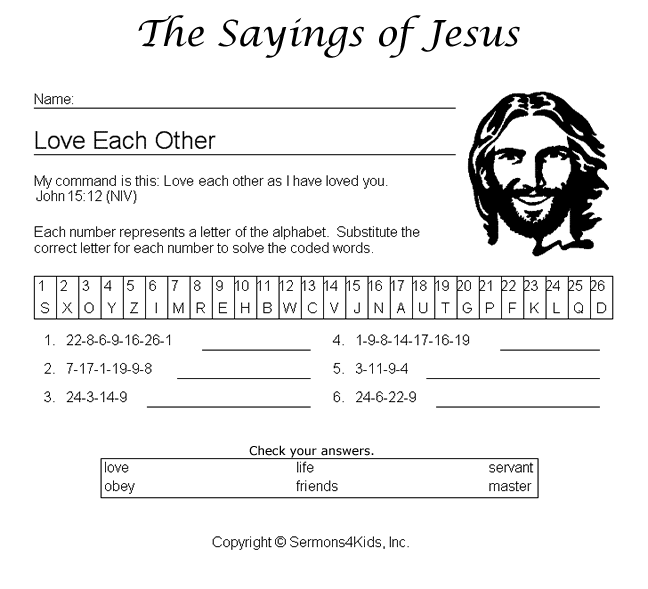 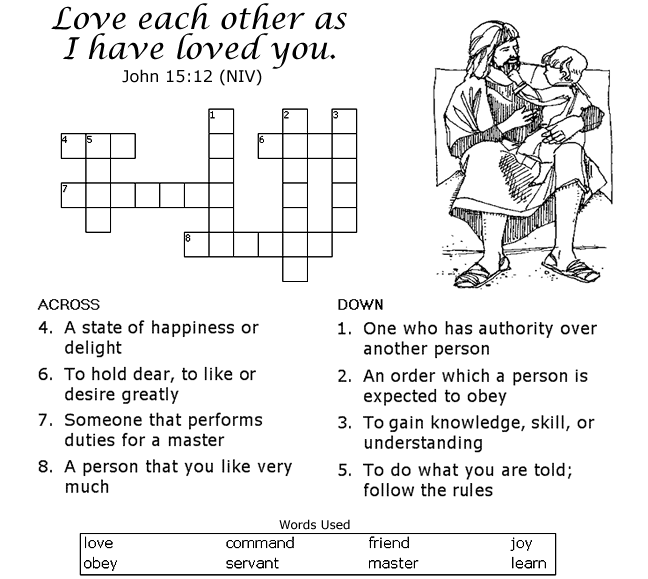 Bible Memory Verse"My command is this: Love each other as I have loved you."
John 15:12 (NIV)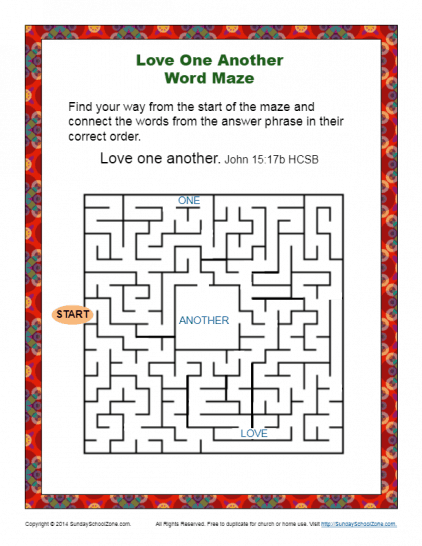 